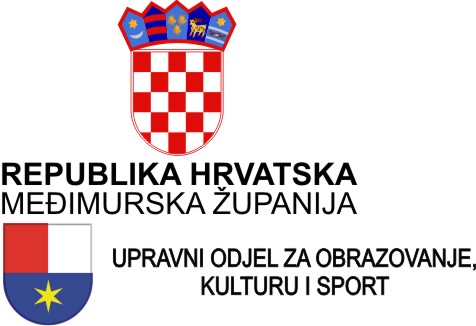 PRIJAVNICA 
ZA PREDLAGANJE PROGRAMA JAVNIH POTREBA 
U TEHNIČKOJ KULTURI MEĐIMURSKE ŽUPANIJE ZA 2024. GODINU(Udruge registrirane za djelatnost tehničke kulture) 
PROGRAMI UDRUGE TEHNIČKE KULTURE KOJI  SE PREDLAŽU ZA SUFINANCIRANJE ZA RAZDOBLJE OD 1. DO 12. MJESECA 2024. GODINE  PLANIRANI TROŠKOVI OSTVARIVANJA POJEDINOG PROGRAMA / MANIFESTACIJESREDSTVA PLANIRANA ZA IZVOĐENJE POJEDINOG PROGRAMANapomene:Prijavnicu  treba ispuniti kompjutorski (tablice u njoj mogu se proširivati prema potrebi).Tražene podatke treba navesti za svaki pojedini program koji se namjerava realizirati.Financijske pokazatelje (tražena sredstva) treba navesti za svaki pojedini program Primjerak mora biti ovjeren pečatom i potpisom odgovorne osobe udruge tehničke kulture NEPRAVILNO ISPUNJENE PRIJAVNICE I PRIJAVE KOJE STIGNU NAKON ROKA NEĆE SE RAZMATRATI!U Čakovcu _____________ 2024.														 Potpis odgovorne osobe i pečat									__________________________U skladu s odredbama Opće uredbe o zaštiti podataka dajem privolu Međimurskoj županiji za prikupljanje i obradu mojih osobnih podataka (ime, prezime, broj telefona, e-mail), za potrebe obrade dokumentacije potrebne za prijavu na ovaj Javni poziv. Osim svrhe za koju je dana privola, prikupljeni osobni podaci neće se koristiti u druge svrhe.PREDLAGATELJ PROGRAMA – NAZIV UDRUGE TEHNIČKE KULTURE: PREDLAGATELJ PROGRAMA – NAZIV UDRUGE TEHNIČKE KULTURE: PREDLAGATELJ PROGRAMA – NAZIV UDRUGE TEHNIČKE KULTURE: PREDLAGATELJ PROGRAMA – NAZIV UDRUGE TEHNIČKE KULTURE: AdresaTelefonTelefaksMobitelE-mail Internetska stranicaBroj žiro računa / bankaMatični broj / OIBIBANGODINA OSNIVANJA UDRUGE: 	ODGOVORNA OSOBA I OSOBA ZA KONTAKT:ODGOVORNA OSOBA I OSOBA ZA KONTAKT:ODGOVORNA OSOBA I OSOBA ZA KONTAKT:ODGOVORNA OSOBA I OSOBA ZA KONTAKT:ODGOVORNA OSOBA I OSOBA ZA KONTAKT:ODGOVORNA OSOBA I OSOBA ZA KONTAKT:ODGOVORNA OSOBA I OSOBA ZA KONTAKT:FunkcijaFunkcijaIme i prezimeTelefonMobitelFaksE-mailPredsjednikPredsjednikTajnikTajnikBroj članova udruge: djece i mladih ______       odraslih  ______      ukupno: _________Broj članova udruge: djece i mladih ______       odraslih  ______      ukupno: _________Broj članova udruge: djece i mladih ______       odraslih  ______      ukupno: _________Broj članova udruge: djece i mladih ______       odraslih  ______      ukupno: _________Broj članova udruge: djece i mladih ______       odraslih  ______      ukupno: _________Broj članova udruge: djece i mladih ______       odraslih  ______      ukupno: _________PROSTOR U KOJEM SE ODVIJA DJELATNOST UDRUGE TEHNIČKE KULTURE:PROSTOR U KOJEM SE ODVIJA DJELATNOST UDRUGE TEHNIČKE KULTURE:a) adresab) telefonc) vrsta prostora (kabinet, učionica, radionica, neki drugi prostor....)d) površina u m2e) dnevna i tjedna dostupnost prostora (od – do)POSTOJEĆA OPREMA, ALATI I DRUGA SREDSTVA ZA IZVOĐENJE PROGRAMA U VLASNIŠTVU UDRUGE TEHNIČKE KULTURE:SUDJELOVANJE NA ŠKOLSKIM, GRADSKIM, DRŽAVNIM I MEĐUNARODNIM NATJECANJIMA, SMOTRAMA I IZLOŽBAMA ZA RAZDOBLJE OD 01. – 12. MJESECA 2024. GODINE SUDJELOVANJE NA ŠKOLSKIM, GRADSKIM, DRŽAVNIM I MEĐUNARODNIM NATJECANJIMA, SMOTRAMA I IZLOŽBAMA ZA RAZDOBLJE OD 01. – 12. MJESECA 2024. GODINE SUDJELOVANJE NA ŠKOLSKIM, GRADSKIM, DRŽAVNIM I MEĐUNARODNIM NATJECANJIMA, SMOTRAMA I IZLOŽBAMA ZA RAZDOBLJE OD 01. – 12. MJESECA 2024. GODINE 1. Naziv manifestacije /  natjecanja2. Mjesto održavanja3. Datum održavanja4. Dobna skupina i broj a) djeca i mladi4. Dobna skupina i broj b) odrasli5. Osvojeni: (navesti vrstu i broj priznanja)(navesti vrstu i broj priznanja)	a) plasman	b) medalje	c) pohvale		d) nagrade		e) ostaloNAZIV  PROGRAMA Planirano vrijeme i mjesto održavanjaVoditelji programa 
(ime i prezime, zanimanje/struka, 
broj telefona)Planirani broj 
polaznika / sudionikaPlanirani broj 
polaznika / sudionika1.a) djece i mladih1.b) odraslihDetaljan opis programa pod rednim brojem 1.(sadržaj, ciljevi, dinamika odvijanja...)Detaljan opis programa pod rednim brojem 1.(sadržaj, ciljevi, dinamika odvijanja...)Detaljan opis programa pod rednim brojem 1.(sadržaj, ciljevi, dinamika odvijanja...)Detaljan opis programa pod rednim brojem 1.(sadržaj, ciljevi, dinamika odvijanja...)Detaljan opis programa pod rednim brojem 1.(sadržaj, ciljevi, dinamika odvijanja...)2.a) djece i mladih2.b) odraslihDetaljan opis programa pod rednim brojem 2. (sadržaj, ciljevi, dinamika odvijanja...)Detaljan opis programa pod rednim brojem 2. (sadržaj, ciljevi, dinamika odvijanja...)Detaljan opis programa pod rednim brojem 2. (sadržaj, ciljevi, dinamika odvijanja...)Detaljan opis programa pod rednim brojem 2. (sadržaj, ciljevi, dinamika odvijanja...)Detaljan opis programa pod rednim brojem 2. (sadržaj, ciljevi, dinamika odvijanja...)3.a) djece i mladih3.b) odraslihDetaljan opis programa pod rednim brojem 3.(sadržaj, ciljevi, dinamika odvijanja...)Detaljan opis programa pod rednim brojem 3.(sadržaj, ciljevi, dinamika odvijanja...)Detaljan opis programa pod rednim brojem 3.(sadržaj, ciljevi, dinamika odvijanja...)Detaljan opis programa pod rednim brojem 3.(sadržaj, ciljevi, dinamika odvijanja...)Detaljan opis programa pod rednim brojem 3.(sadržaj, ciljevi, dinamika odvijanja...)UKUPNO  (1. -3.)/=a) djece i mladih=UKUPNO  (1. -3.)/=b) odraslih=Naziv troškaIznos sredstavaTroškovi telefona, interneta i poštarineTroškovi promidžbe (oglasi u medijima, plakati, leci, spotovi...)Troškovi fotokopiranja, skeniranja, printanja, izrade fotografijaGrafičke usluge (tisak pozivnica, plakata, programa...)Troškovi kupnje materijala za radioniceTroškovi izrade nagrada i priznanja, tisak diploma, zahvalnica...Troškovi najma opreme i tehnikeTroškovi prijevoza opremeTroškovi najma, uređenja i održavanja prostora za izložbe, smotre, radionice, natjecanja, utrke...Putni troškovi organizatora i sudionika programa (dnevnice, gorivo, cestarine, najam prijevoznog sredstva...) Troškovi smještaja sudionika manifestacijeTroškovi prehrane sudionika programa, manifestacije...Troškovi honorara – autorskiTroškovi honorara – ugovor o djeluTroškovi honorara – studentski servisTroškovi zaštitarske službe (zaštita objekata, sudionika)Troškovi kotizacije za sudjelovanja na natjecanjima...Troškovi osiguranja natjecatelja, sudionikaOstali troškovi – navesti koji UKUPNO PLANIRANONaziv programa / manifestacije udrugeUkupno planirana sredstvaIzvori
sredstavaIzvori
sredstavaIzvori
sredstavaIzvori
sredstavaSredstva iz drugih 
javnih izvoraSredstva iz drugih 
javnih izvoraSredstva iz drugih 
javnih izvoraSredstva tražena od ŽUPANIJE1.a) 	Članarinaa) 	Članarinaa) Iz državnog 	proračuna1.b) 	Donacijeb) 	Donacijeb) Iz gradskog 	proračuna1.c) 	Sponzoric) 	Sponzoric) Iz županijskog   proračuna1.d) 	Ostali prihodid) 	Ostali prihodid) Ostalo2.a) 	Članarinaa) 	Članarinaa) Iz državnog 	proračuna2.b) 	Donacijeb) 	Donacijeb) Iz gradskog 	proračuna2.c) 	Sponzoric) 	Sponzoric) Iz županijskog     proračuna2.d) 	Ostali prihodid) 	Ostali prihodid) Ostalo3.a) 	Članarinaa) 	Članarinaa) Iz državnog 	proračuna3.b) 	Donacijeb) 	Donacijeb) Iz gradskog 	proračuna3.c) 	Sponzoric) 	Sponzoric) Iz županijskog     proračuna3.d) 	Ostali prihodid) 	Ostali prihodid) OstaloUKUPNO ==========